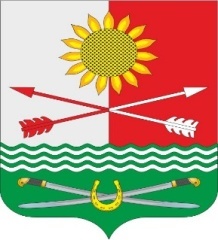 РОССИЙСКАЯ ФЕДЕРАЦИЯРОСТОВСКАЯ ОБЛАСТЬРОДИОНОВО-НЕСВЕТАЙСКИЙ РАЙОНМУНИЦИПАЛЬНОЕ ОБРАЗОВАНИЕ«БАРИЛО-КРЕПИНСКОЕ СЕЛЬСКОЕ ПОСЕЛЕНИЕ»АДМИНИСТРАЦИЯ БАРИЛО-КРЕПИНСКОГО СЕЛЬСКОГО ПОСЕЛЕНИЯПОСТАНОВЛЕНИЕ18.01.2024 					№   3                         сл. Барило-КрепинскаяОб утверждении плана мероприятий по благоустройству и охране окружающей среды населенных пунктов Барило-Крепинского сельского поселения на 2024 год В целях наведения должного санитарного порядка в населенных пунктах Барило-Крепинского сельского поселения в соответствии с Правилами Благоустройства и санитарного содержания населенных пунктов, утвержденных решением Собрания депутатов Барило-Крепинского сельского поселения от 29.07.2022 № 41 «Об утверждении Правил благоустройства территории муниципального образования «Барило-Крепинское сельское поселение»», Администрация Барило-Крепинского сельского поселенияПОСТАНОВЛЯЕТ:1.Утвердить план мероприятий по благоустройству и охране окружающей среды населенных пунктов Барило-Крепинского сельского поселения на 2024 год, согласно приложения № 1.2. Закрепить территории для наведения санитарного порядка на территории Барило-Крепинского сельского поселения, согласно приложения № 2.3. Старшего инспектора по жилищно-коммунальному хозяйству и благоустройства Тимошенко Яну Станиславовну назначить ответственного в проведении мероприятий по благоустройству охране окружающей среды населенных пунктов Барило-Крепинского сельского поселения.4. Настоящее постановление разместить на сайте Администрации Барило-Крепинского сельского поселения.5. Контроль за исполнением настоящего постановления оставляю за собой.     Глава Администрации Барило-Крепинского сельского поселения				А.В. БукуровПриложение № 1 к постановлениюАдминистрации Барило-Крепинскогосельского поселенияот  18.01.2024   № 3ПЛАН МЕРОПРИЯТИЙ ПО БЛАГОУСТРОЙСТВУ И ОХРАНЕ ОКРУЖАЮЩЕЙ СРЕДЫ НА 2024 ГОДБАРИЛО-КРЕПИНСКОМ СЕЛЬСКОМ ПОСЕЛЕНИИПриложение № 2к постановлениюАдминистрации Барило-Крепинского                                                               сельского поселения                                                                                               от  18.01.2024 г. №  3Закрепление территории за предприятиями, организациями и учреждениями для наведения санитарного порядка и благоустройства территориипо Барило-Крепинскому сельскому поселению№ п/пНаименование мероприятийсрок исполнения1Санитарная очистка территориивесь период2Организовать проведение всеобщего субботника «весенний месячник чистоты»20.03.2024-15.04.20243Организовать проведение «Дня древонасаждения»08.04.20244Проведение мероприятий по приведению в надлежащее состояние территорий, прилегающих к кладбищамдо 24.04.20245Проведение мероприятий по приведению в надлежащее состояние  памятников01.04.2024-01.05.20246Провидение рейдовых мероприятий по выявлению и предупреждению нарушений правил благоустройства поселениявесь период7весь период8Оказание услуг по покосу сорной растительностивесеннее-летний период9Ликвидация свалочных очаговвесна-осень10Утвердить места временного складирования снежной массыдо 31.10.202411Организовать взаимодействие с руководителями организаций по привлечению техники для расчистки дорог от снегапо мере выпадения осадковНаименование улицЗакрепленные территорииЗакрепленные территорииНаименование предприятий, организаций и учрежденийсл. Барило-Крепинскаясл. Барило-Крепинскаясл. Барило-Крепинскаясл. Барило-Крепинскаяул.Ленинатерритория школы, спортплощадка, тротуар, парктерритория школы, спортплощадка, тротуар, паркБарило-Крепинская СОШул.Ленинатротуар, прилегающие территории к организациямтротуар, прилегающие территории к организациям Отделение связи, магазин «Сюрприз», магазин «Исай» , ФАПул. ГончароваПарк, памятник, расположенный по ул.Гончарова, тротуарПарк, памятник, расположенный по ул.Гончарова, тротуарОтделение в сл.Барило-Крепинская отдела в с.Куйбышево ПУ ФСБ России по РОул. Гончаровапарк, тротуар, прилегающая территорияпарк, тротуар, прилегающая территорияд/сад «Сказка»ул. Гончароватерритория, прилегающая к отделению сбербанка и магазина, тротуартерритория, прилегающая к отделению сбербанка и магазина, тротуарОтделение сбербанкаул. Просвещенияприлегающие территории к организациямприлегающие территории к организациямАдминистрация сельского поселения, подстанция, ООО «Рассвет», магазин «Феникс» ул. Мостоваяприлегающая территорияприлегающая территорияМагазин «Вираж», ОСОул. Красноармейскаяпамятник, территория прилегающая к ДКпамятник, территория прилегающая к ДКДом культурыул. Октябрьскаятерритория прилегающая к зданию правлениютерритория прилегающая к зданию правлениюПравление ООО «Аг  рокомплекс Ростовский» ОП «Рассвет», ОСОсл. Аграфеновкасл. Аграфеновкасл. Аграфеновкасл. Аграфеновкаул. СтепнаяпаркпаркИП Барсуков С.Н.ул. Степнаятерритория прилегающая к зданию ФАП, парктерритория прилегающая к зданию ФАП, паркФАПул. Степнаятерритория прилегающая к зданию отделения социального обеспечениятерритория прилегающая к зданию отделения социального обеспеченияОСОул. Просвещениятерритория прилегающая к ДКтерритория прилегающая к ДКДом культурыул. Просвещениятерритория школы, парк, памятник, тротуартерритория школы, парк, памятник, тротуарАграфеновская СОШ ул. Просвещениятерритория  прилегающая к магазинутерритория  прилегающая к магазинуМагазин «Ковчег» ул. Молодежнаятерритория прилегающая к зданию котельнойтерритория прилегающая к зданию котельнойКотельнаяул. Буденноготерритория, прилегающая к магазинутерритория, прилегающая к магазинуМагазин «Пчелка» ул. Гагаринатерритория, прилегающая к д/садутерритория, прилегающая к д/садуд/сад «Колокольчик»с. Плато-Ивановкас. Плато-Ивановкас. Плато-Ивановкас. Плато-Ивановкаул. Ворошиловатерритория, прилегающая к магазинутерритория, прилегающая к магазинумагазин «Восток» ул. Добровольскоготерритория, прилегающая к Д/саду, магазинутерритория, прилегающая к Д/саду, магазинуД/сад «Аленушка», магазин ИП Кравченкоул. Чапаеватерритория школы, памятниктерритория школы, памятникБарило-Крепинская СОШул. Чапаеватерритория ДКтерритория ДКДом культурыул. Чапаеватерритория, прилегающая к магазину, ФАПутерритория, прилегающая к магазину, ФАПумагазин, ФАПх. Золотаревках. Золотаревках. Золотаревках. Золотаревкаул. Фрунзетерритории, прилегающие к ДКтерритории, прилегающие к ДКДК х. Атамано-Власовках. Атамано-Власовках. Атамано-Власовках. Атамано-Власовкаул. Пушкинскаятерритория, прилегающая к магазинутерритория, прилегающая к магазинумагазинул. Чапаеватерритория, прилегающая к ФАПу,  памятниктерритория, прилегающая к ФАПу,  памятникФАП, ОСОх. Бунако-Соловецх. Бунако-Соловецх. Бунако-Соловецх. Бунако-Соловецул. Первомайскаяпамятник, территория, прилегающая к магазину, ФАПу, памятникпамятник, территория, прилегающая к магазину, ФАПу, памятникМагазин, ФАП, отделение связих. Маяких. Маяких. Маяких. Маякиул. Восточнаятерритория, прилегающая к МПНИтерритория, прилегающая к МПНИМПНИсл. Алексеево-Тузловкасл. Алексеево-Тузловкасл. Алексеево-Тузловкасл. Алексеево-Тузловкаул. Школьнаятерритория, прилегающая к д/саду, школе, магазину, памятниктерритория, прилегающая к д/саду, школе, магазину, памятникАлексеево-Тузловская СОШ, Д/сад «Колосок», магазинул. Садоваятерритория, прилегающая к магазину, ДКтерритория, прилегающая к магазину, ДКМагазин, Дом культурыул. Московскаятерритория, прилегающая к ФАПу, магазинутерритория, прилегающая к ФАПу, магазинуФАП, магазинх. Новопрохоровках. Новопрохоровках. Новопрохоровках. Новопрохоровкаул. Советскаятерритория, прилегающая к магазинутерритория, прилегающая к магазинумагазин ул. Октябрьскаятерритория, прилегающая к ДК, памятниктерритория, прилегающая к ДК, памятникДом культурыул. Советскаятерритория, прилегающая к ФАПутерритория, прилегающая к ФАПуФАПх.Нагорно-Тузловках.Нагорно-Тузловках.Нагорно-Тузловках.Нагорно-Тузловкаул. Красноармейскаятерритория, прилегающая к ФАПу, памятникФАП, ОСОФАП, ОСО